Faire mémoire des appels de Dieu dans ma vieVisée : relire les appels de Dieu qui ont été signes dans ma vie.Textes pour la prière : Luc 24, 13-55 : « les disciples d’Emmaüs »1 Samuel 3, 1-11 : « l’appel de Samuel »Pour préparer mon partage :Je me mets sous le regard de Dieu avec les deux premières strophes du psaume 23 : Le Seigneur est mon berger, je ne manque de rien … Il me conduit par les bons sentiers. Je demande la grâce correspondant à mon besoin intérieur pour ce moment avec Dieu. Je lis les 2 strophes très lentement en m’arrêtant là où un mot me parle.J’évoque ensuite ce qui me revient de mon histoire, comme des moments où je me suis senti appelé par le Seigneur au travers d’un événement, d’une personne, d’un livre, d’un choix, d’un acte posé ou dans un temps de prière ou …. Je remémore quelques moments qui ont été des virages dans mon existence. Que puis-je nommer aujourd’hui comme appels qui ont traversé mon existence ? Y a-t-il un fil rouge dans ces appels ? Ont-ils été déterminants dans ma vie ? M’ont-ils conduit à poser des actes ?Aujourd’hui, suis-je familier(ère) des signes que Dieu me fait ? Quelle est sa pédagogie avec moi ? Comment compose-t-il avec ce que je suis pour m’appeler ? Qu’est-ce que je fais pour me disposer à entendre ses appels ?> Suite à cette relecture, je choisis ce que je souhaite partager en CL.Pour aller plus loin : Exode 33, 1-17 Je peux écrire mon propre psaume à Dieu à la suite de mes découvertes de cette rencontre, psaume que je pourrais partager à mes compagnons la fois suivante.Date : Décembre 2016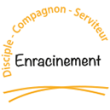 Axe serviteur - Dimension « vocation personnelle » - Contempler